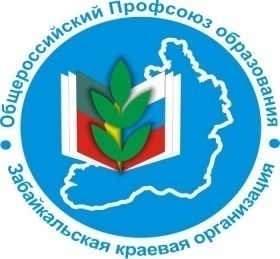                    информационный листок «Юридический ликбез». Выпуск № 1, 2019 г.В минимальную заработную плату нельзя включать плату за сверхурочные, работу в ночное время, в выходные и нерабочие праздничные дниКонституционный Суд РФ постановил, что Трудовой Кодекс РФ не позволяет включать в зарплату (ее часть), не превышающую МРОТ, оплату сверхурочной работы, работы в ночное время, выходные и нерабочие праздничные дни. Оспоренные нормы не противоречат Конституции РФ. Доплаты за переработки и работу в выходные дни должны прибавляться к минимальному размеру оплаты труда, а не быть его частью. Таким образом, Постановлением Конституционного суда РФ от 11 апреля 2019 года №17-П установлено, что повышенная оплата сверхурочной работы, работы в ночное время, выходные и нерабочие праздничные дни не может и не должна включаться в минимальную оплату труда. Эта позиция становится обязательной к применению в практике. Зарплата человека, работающего в условиях, отличающихся от нормальных, должна быть выше зарплаты лиц, работающих в обычных условиях.Если у Вас возникают вопросы, то их можно задать:Правовому инспектору крайкома Профсоюза8 (3022) 35 94 502. Обраться в Краевой комитет г. Чита, ул.Ленина, 90, 3 этаж      email: obkom.chita@mail.ru